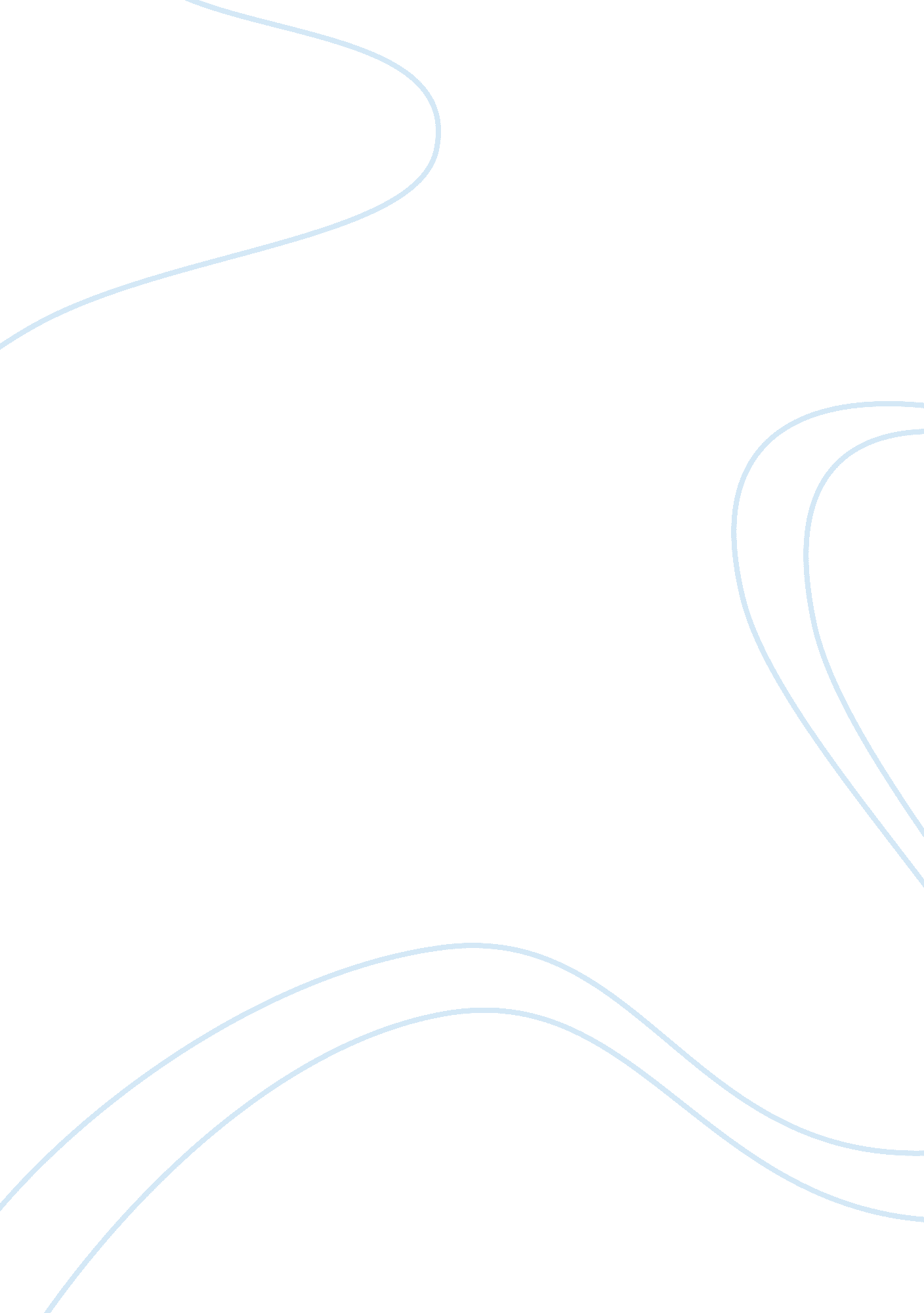 Personal values and beliefs theology religion essay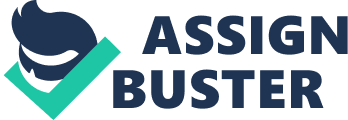 VALUES: Values describes, important belief in life shared by the member in the same culture about what is good and what is not. Values also create influence on a particular person’s life and acts as a guideline. Compared with the great leaders, I also have some mutual values such as non-violence, truth, do good and helping the poor, fight against violence against women, drugs and others but, I stick to my own culture. It is a different value compared with the two leaders. BELIEFS: Beliefs are the rules, habit, and truth in our minds which are followed in our life for the survival. People have different beliefs in life that are usually passed by our parents and generations. The information source is the level of belief. It is also marked as assumptions, which made by ourselves. Compared to the great leaders, I added my culture as my belief and I am easy going man and I accept what is given to me by my parents. But, Mother Teresa and Gandhi have different beliefs. But their views are good. ATTITUDES: Attitudes are the combination of certain subjects from value and beliefs. Each people have different attitudes due to several reasons. Personal attitudes and values are almost similar and attitudes may be either positive or negative. Comparing my attitude with leaders, some of the attitudes are common and some differs. METAPROGRAMS: Metaprograms are filters to perception. There is several metaprograms. While comparing with the metaprogams of the good leaders mentioned above. My answers are different when comparing all the metaprogram with the Mother Teresa and Gandhi. TRAITS: Traits means how they interact with the people. It also means qualities or characteristics of a person. There is positive personal traits and negative personal traits also. Good leaders have traits such as honest, forward looking, intelligent and so on. Like that I mentioned some personal traits of the great leaders. While comparing, I have a personal trait that is thinking before doing. Comparing with them the only trait which I have different from them. Well the difference is because of the time this leaders were present that stands as history. STRATEGIES: Strategies allows us to work on achieving our goals. It is also a plan of action for the desired goals, also could be achievement of goals or solution to a problem. The personal strategy varies according to their nature. Here the two leaders have different strategies and my strategies are also different from them. But, some good leaders have some common personal strategies also. CONCLUSION: To conclude, that above I compared my values, beliefs and so on with the leaders. I analyses the each part of both leaders are different according to their personality and those leader have brought about changes in many people’s life and fought for them. PART B : Personal Development Plan (PDP) 1) What is My Current State I. What are my strengths that might influence my approach to leadership? Patience Hard working Humanity I don’t give up I know my right and will fight for mine and for the people ii. What are my weaknesses that might influence my approach to leadership? not well manage Quick judge not aggressive sometimes don’t speak up soft hearted iii. What are the common feedbacks (positive or negative) that I receive from others that might influence my approach to leadership? POSITIVE FEEDBACK: I socialize and make friends and enjoy Patience Willing to work Kind NEGATIVE FEEDBACK: Not well manage Not aggressive Lack of skills Lack of experience iv. What other performance indicators can I notice that might influence my approach to leadership? Quantitative indicator Directional indicator Financial indicator v. Conclusion: In conclusion I will say that I have to improve/focus on my leadership skills and personal weaknesses like: Time management Emotions control Internal Communication Expose myself and speak up more 2) What is my Desired State? Is to become a successful leader in any field of work either in a business field or political, sporting or any kind of leader, would lead the organization to its goal. What do I have to improve/achieve? Improve on my management skills bring about maturity in the way of thinking for a particular organization I would like to achieve my desired state by improving my leadership skills Why do I want to achieve that? What does it give me? Happiness Motivation Good satisfaction Satisfaction in life Achievement iii. What are my short-term outcomes? My short term outcome its help me in dealing with peoples and also help in work place to communicate and increase my performance and also creates better understanding and builds responsibility. iv. What are my long-term outcomes? My long term outcomes are it helps to increase my productivity and improve the standard of life How Do I Get There- What is needed? Through hard work and dedication what must I improve/learn/experience to achieve that desired state? improve my understanding and socalise integrate with people to know their needs participation ii) What are the possible resources to learn/experience/improve? Newspapers Handouts Internet 4) Timeline? I) When do I want or need to achieve the desired state? For short term 12 august to 24 December For long term 1 august 2012 to 13 December 2016 ii) What is my schedule to work on these focus area? Everyday life we go through different people and learn from their experiences and we set goals and work on them 2nd feb to 23th of dec spend 4-5 hours a week. Personality Type Report Your Personality Preferences EXTROVERT You are social and outgoing. You are most comfortable when with other people and experiencing the world first hand. Interaction with others and first hand experiences energize you. It is not unlike you to start conversations with strangers. You have a preference for the outer world: people, activities, and things. Other people provide you with a mirror, sounding board to help you develop ideas and plans. Being alone may sap your energies. Your concept of the world is derived from experiencing it firsthand and then drawing conclusions. SENSORY / INTUITIVE You appear to be an equal mix of both sensory and intuitive types. This may cause you some conflict at times. On the other hand the balance of the two may work just fine for you. There is certainly nothing wrong with having a fair share of both types if you are happy. Below you will find descriptions of both types. SENSORY You usually gather information with your senses: what you can see, hear, taste, touch and smell in the physical world. The facts gathered from the sensory data you process are the building blocks of your model of our world. You concentrate your energies on what actually exists and do not ponder what might exist too much. You are usually practical and rely on your common sense to guide you through the world. You see things as they are and have little or no need to search for underlying meanings. INTUITIVE While you do process information through your senses you add a twist to your processing by relying on intuition and serendipity. You look for undercurrents of meaning and abstractions in what you experience physically. You do not just see things just as they are, but as what they could be. While you may rely on common sense at times, you trust inspiration far more. PERCEIVING You like to have as much information as possible before making a decision. Putting off a final decision until the last moment does not make you uncomfortable. Indeed once a decision is made, a course plotted, you may feel a bit uneasy, because you feel bound to a certain course of action. You would much prefer to wait and see what happens. You enjoy the opportunity to improvise. Commitments are not etched in stone to you, and are changeable. FEELING You make decisions subjectively based upon your values and what is important to you. How people will be affected by your decisions is important to you. You are likely to make decisions based upon what you feel is acceptable and agreeable rather than what is logical. Your truths are founded in your values and those of the society you live in. It is important to remember that we are discussing how you evaluate data and make decisions, and that you rely on your feelings to do so in no way implies you are overly emotional. Your Personality Type Your personality preferences suggest you may be one of two personality types, so both these types are listed below. Extrovert/Sensing/Feeling/Perceiving Your caring and generous nature makes helping others a pleasure for you. You are so full of energy, friendly and charming that some might describe you as the life of the party. You are not overly judgmental and accept others as they are. You steer your course through life by relying on your common sense. You are an optimist. New experiences are food for your soul. In relationships you are the one that can bring light to the gloomiest situation. You are easygoing and very accepting of others. You are full of energy and need to share adventures with your friends and loved ones. You need attention and approval. You may not need a deep emotional bond, but you do need your relationships to be fun. You have a genuine concern for the plight of others. Famous People of Your Type: St Mark, Dale Evans, Gracie Allen, Bob Hope, Eva Gabor, Willard Scott, Goldie Hawn, Kyle Petty, Arsenio Hall, Mary Lou Retton, Kathy Lee Gifford, Woody Harrelson. Occupations Suited to Your Type Include: Animal handler, coach, designer, fitness instructor, flight attendant, fund-raiser, merchandiser, musician, nurse, performer, law officer, athlete, pr specialist, real-estate agent, salesperson, teacher, travel agent, and veterinarian. Extrovert/Intuitive/Feeling/Perceiving You are a very creative optimist who never has a shortage of new ideas. You accept others as they are, like to be helpful, and are compassionate. Your freedom and independence are very important to you. Your well-developed insight into others and communication skills allow you to inspire those around you. You have a good sense of humor and love to have fun. In relationships you may turn intimacy into an all-encompassing pursuit. You are very aware of what those around you are thinking and doing. Your people skills allow you to make friends instantly and make almost anyone comfortable. You tend to idealize your relationships. You like your relationships to be very intense–you want to feel everything. The warmth and affection you give others is very deep and genuine. Famous People of Your Type: Franz Joseph Haydn, Samuel Clemens, Will Rogers, Buster Keaton, Theodor “ Dr.” Seuss Geisel, Mickey Rooney, Carol Burnett, Paul Harvey, Elizabeth Montgomery, Bill Cosby, Dom Delouise, Dave Thomas, Martin Short, Meg Ryan, Robin Williams, Sandra Bullock, Robert Downey. Occupations Suited to Your Type Include: Actor, artist, clergy, consultant, entertainer, entrepreneur, personal service provider, journalist, marketer, media specialist, mediator, recruiter, sales person, business owner, teacher, and writer. The Enneagram is a personality system which divides the entire human personality into nine behavioral tendencies, this is your score on each… Type 1 Perfectionism |||||||||||||| 58% Type 2 Helpfulness |||||||||||||||| 70% Type 3 Image Focus |||||||||||||| 54% Type 4 Individualism |||||||||||||| 58% Type 5 Intellectualism |||||||||||||||||| 74% Type 6 Security Focus |||||||||||||||| 66% Type 7 Adventurousness |||||||||||||||||||| 82% Type 8 Aggressiveness |||||||||||||||||| 74% Type 9 Calmness |||||||||||| 50% type score type behavior motivation 7 20 I must be fun and entertained to survive. 5 18 I must be knowledgeable to survive. 8 18 I must be strong and in control to survive. 2 17 I must be helpful and caring to survive. 6 16 I must be secure and safe to survive. 1 14 I must be perfect and good to survive. 4 14 I must be unique/different to survive. 3 13 I must be impressive and attractive to survive. 9 12 I must maintain peace/calm to survive. Your main type is Type 7 Your variant stacking is sx/sp/so Your level of health is very low, i. e. very unhealthy Your DISC personality test report Your specific distribution of scores on the DISC personality test is an indication of your unique personality. You can think of this as your DISC Personality ‘ DNA’. In the pie chart below you see your distribution of scores. The highest percentage is likely to be your most dominant personality factor, the second highest your next most dominant personality factor and so on. As such for you the DISC factors are ordered as: Compliance, Steadiness, Dominance and Influence. The graph below shows how each team role fits you. After the graph, each team role is explained in detail, in the order of its importance to you. 